Publicado en SOGUES COMUNICACIÓN el 22/05/2012 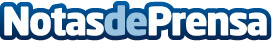 Consejos para acertar en una bodaConsejos bodaDatos de contacto:SOGUES COMUNICACIÓNNota de prensa publicada en: https://www.notasdeprensa.es/consejos-para-acertar-en-una-boda Categorias: Celebraciones http://www.notasdeprensa.es